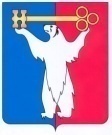 АДМИНИСТРАЦИЯ ГОРОДА НОРИЛЬСКАКРАСНОЯРСКОГО КРАЯПОСТАНОВЛЕНИЕ16.01.2015	    г. Норильск	                    №  16В целях урегулирования отдельных вопросов, связанных с исполнением Администрацией города Норильска государственных полномочий в соответствии с Законом Красноярского края от 21.12.2010 № 11-5582 «О наделении органов местного самоуправления городских округов и муниципальных районов края отдельными государственными полномочиями по обеспечению переселения граждан из районов Крайнего Севера и приравненных к ним местностей Красноярского края», ПОСТАНОВЛЯЮ:1. Внести в постановление Администрации города Норильска от 06.12.2013               № 539 «Об осуществлении Администрацией города Норильска отдельных государственных полномочий по обеспечению переселения граждан из районов Крайнего Севера и приравненных к ним местностей Красноярского края»                     (далее - Постановление) следующие изменения:1.1. В пункте 1.1 Постановления слова «, за исключением полномочий, указанных в пунктах «б»,«д» статьи 3 Закона Красноярского края № 11-5582» исключить.1.2. Пункт 1.1 Постановления дополнить абзацем вторым следующего содержания:«Начальник Управления содействия переселению Администрации города Норильска в целях реализации государственных полномочий, указанных в пункте 1.1 настоящего постановления, принимает в пределах своей компетенции распоряжения и приказы.».2. Опубликовать настоящее постановление в газете «Заполярная правда» и разместить его на официальном сайте муниципального образования город Норильск.3. Настоящее постановление вступает в силу с даты его подписания и распространяет свое действие на правоотношения, возникшие с 01.01.2015.Руководитель Администрации города Норильска			           Е.Ю. ПоздняковО внесении изменений в постановление Администрации города Норильска от 06.12.2013 № 539 О внесении изменений в постановление Администрации города Норильска от 06.12.2013 № 539 